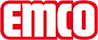 emco Bauemco DIPLOMATE Original avec revêtement gomme et brosses 522 GBType522 GBrésistancenormale à forteprofilé porteuraluminium à l'épreuve du gauchissement avec isolation phonique en sous-face.Couleur de profilé porteurEn aluminium par défaut. Teintes anodisées moyennant supplément: or EV3, bronze moyen C33, noir C35 ou acier inoxydable C31Hauteur env. (mm)22Revêtementbande de gomme rainurée, robuste et résistante aux intempéries.écartement standard des profilés (mm): env.5mm, rondelles-entretoises en caoutchoucportes automatiquesEspacement de profilés disponible en option en 3mm pour les portes automatiques selon la norme DIN 186005ColorisnoirgrisNoircomportement au feuRevêtement disponible en version Bfl-s1 selon la norme EN 13501 (avec surcoût)liaisonpar câbles en acier zingué enrobés d'une gaine PVCGarantieGarantie 4ansLes conditions de garantie peuvent être consultées sur la page:CotesLargeur du tapis:…... mm (longueur des profilés)Profondeur du tapis:…. mm (sens de passage)contactemco Benelux B.V. · Divisie Bouwtechniek · Veldrijk 2 · 8530 Harelbeke / BE · Tel. (+32) 056 224 978 · bouwtechniek@benelux.emco.de · www.emco-bau.com